Addendum C: Assessment Questions in final surveyI believe that I can think more critically about knowledge and course material in general after taking this course.Flag this Question Question 10 1 pts In future classes I will think about the perspectives from which the content is derived and be more sensitive to whose voices are missing in the presentation of knowledge.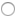 Definitely true Definitely true Probably true Not sure Probably not true Probably not true Not true Definitely true Definitely true Probably true Not sure Probably not true Probably not true Definitely not true